REPOSITORIHUBUNGAN  PERILAKU KECANDUAN GAME ONLINE DENGAN PRESTASI BELAJAR SISWA DI  SMP N 4 PADANG TAHUN 2012Penelitian Keperawatan Jiwa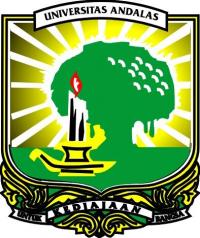 OLEH :SARI AMINI 0810321008FAKULTAS KEPERAWATAN UNIVERSITAS ANDALAS TAHUN 2012ABSTRAKHubungan  Perilaku Kecanduan Game Online Dengan Prestasi Belajar Siswa Di  Smp N 4 Padang Tahun 2012OlehSari Amini (0810321008), Ns. Atih Rahayuningsih,Skp,M.Kep,Sp.Kep.J*Yulastri Arief, S.Kp, M.Kep***pembimbing I, **pembimbing IIPendidikan merupakan usaha untuk meningkatkan diri dalam segala aspeknya, dengan pendidikan diharapkan dapat menghasilkan  manusia yang berkualitas dan bertanggung jawab.  Pendidikan dipengaruhi oleh beberapa faktor internal dan eksternal. Game online adalah faktor eksternal yang mempengaruhi prestasi belajar siswa. Penelitian ini dirancang bertujuan untuk mengetahui hubungan  perilaku kecanduan game online dengan prestasi belajar siswa di SMP N 4 Padang Tahun 2012. Desain penelitian ini bersifat korelatif dengan pendekatan  cross-sectional, pengambilan sampel menggunakan teknik purposive random sampling dengan jumlah sampel 200 orang responden. Penelitian ini dilakukan di SMP N 4 Padang pada tanggal 18 sampai 21 Juni Tahun 2012. Responden diminta mengisi kuesioner untuk melihat perilaku kecanduan game online sedangkan untuk prestasi belajar mereka di lihat dari nilai rapor. Hasil penelitian menyatakan responden yang mengalami perilaku kecanduan game online tingkat sedang 156 responden  (78%) dan kecanduan game online tingkat ringan sebanyak 44 responden (22,0%), sedangkan responden yang memiliki prestasi belajar baik sebanyak 188 responden (94%) dan yang memiliki prestasi belajar buruk sebanyak 12 responden (6%). Data dianalisis dengan uji Chi-Square. Didapatkan nilai uji p value 0.005 yang artinya terdapat hubungan perilaku kecanduan game online terhadap prestasi belajar siswa. Diharapkan siswa dapat membagi waktu untuk menyeimbangkan antara keperluan untuk belajar dan untuk bermain game online.Kata kunci : kecanduan, game online, prestasi belajar.ABSTRAKEducation is an effort to improve self capability in the whole aspects. Throungh the education, human is expected to have both quality and capability. Educatoin can be influenced by internal and external factor. Game online issuch an  external factors that influence student’s performance. The purpose of this research was to determine association between game online addiction with student performance at SMP N 4 Padang in 2012. The tipe of this research is correlative whit Cross Sectional Study. The sampling tecnique is purposive random sampling with the sample amounting to 200 responden. This research was conducted at SMP N 4 Padang from 18 to 21 June 2012. The questionnaire was used to see the behavior addiction to game online whereas the school grade is used to see the studen performance. The results showed 156 respondents (78%) are got the middle level of game online addiction and 44 respondents (22.0%) got the low level of game online addiction. Furthermore, 188 respondents (94% ) have the good of study performance, and  12 respondents (6%) have the bed of study performance. The data being analyzed with Chi-Square statistictes and result of  p value 0005. it means there is significance association between game online addiction and student performance. So the students is  expected be able to manage their time and balancing between time to study and time to play  game  online.Keywords: Addiction, game online, study performance BAB IPENDAHULUANLatar BelakangRemaja adalah aset sumber daya manusia yang merupakan tulang punggung penerus generasi bangsa di masa mendatang. Remaja merupakan mereka yang berusia 10-20 tahun dan ditandai dengan perubahan dalam bentuk dan ukuran tubuh, fungsi tubuh, psikologi dan aspek fungsional. Dari segi umur remaja dapat dibagi menjadi remaja awal/early adolescence usia 10-13 tahun, remaja menengah/middle adolescence usia 14-16 tahun dan remaja akhir/late adolescence usia 17-20 tahun (Behrman, 2004).Pada masa sekarang ini remaja cenderung kurang suka untuk bekerja maupun belajar dan kadang menunjukkan sifat negatif dan agresif terhadap masyarakat. Remaja lebih cendrung menghabiskan waktunya dengan hal-hal yang disukainya dan melakukan aktifitas rekreasi yang sedang populer di kalangan sebayanya (Potter &Perry, 2005), dan salah satu permainan yang sedang populer saat ini adalah game online. Burhan (2005) game online ialah game komputer yang dapat dimainkan oleh multi pemain melalui internet. Hal yang mengkhawatirkan, dimana remaja yang pada umumnya masih duduk di bangku sekolah menghabiskan waktu dengan main game online sehingga menyebabkan merosotnya prestasi belajar mereka. Begitu juga remaja dapat tidak mempunyai kemampuan untuk bersosialisasi dengan baik dalam lingkungan keluarga maupun lingkungan pergaulannya di masyarakat (Blais, 2007). Sebuah studi di Amerika mengemukakan sebagian besar aktivitas yang diakukan oleh pelajar laki-laki, sebagian besar aktivitas yang dilakukan adalah bermain game (85%), mengerjakan tugas sekolah (68%), musik (66%), dan instan messaging (63%), sedangkan bagi pelajar perempuan saat memakai internet adalah mengerjakan tugas sekolah (75%), instant messaging (68%), dan musik (65%) (Blais dkk, 2007). Remaja yang kecanduan game online biasanya sekolahnya menjadi terbengkalai, sering meninggalkan pelajaran dan jarang mengerjakan tugas yang diberikan guru, sehingga nilai raport juga tidak memuaskan. Selain itu, bermain game  adalah salah satu dari kedua faktor yang mempengaruhi prestasi belajar.Berdasarkan wawancara peneliti dengan kepala sekolah SMP Negeri 4 Padang  pada tanggal 28 Februari 2012, beliau mengatakan siswa didiknya sering bolos sekolah untuk bermain game online, karena letak sekolah yang dekat dengan pasar dan pusat game online (warnet) sehingga memudahkan siswa untuk bermain game online tersebut dan untuk prestasi akademik beliau mengatakan siswa yang kecanduan game online tersebut cenderung prestasinya menurun.Rumusan MasalahBerdasarkan uraian masalah pada latar belakang diatas, dapat dirumuskan masalah penelitian yaitu adakah hubungan perilaku kecanduan game online dengan prestasi belajar siswa di  SMP N 4 Padang tahun 2012.Tujuan PenelitianTujuan umumMengetahui hubungan  perilaku kecanduan game online dengan prestasi belajar siswa di  SMP N 4 Padang tahun 2012.Tujuan khususMengetahui distribusi frekuensi perilaku kecanduan game online di siswa di SMPN 4 Padang.Mengetahui distribusi frekuensi prestasi belajar  siswa di  SMPN 4 Padang.Mengetahui distribusi frekuensi hubungan perilaku kecanduan game online terhadap prestasi belajar siswa di SMPN  4 Padang.Manfaat Penelitian Bagi SekolahSebagai masukan bagi guru-guru SMPN 4 Padang khususnya guru BK untuk dapat memberikan bimbingan kepada orang tua siswa dalam mendukung kemampuan anak dalam belajar sehingga tingkat pencapaian prestasi anak sesuai dengan yang diharapkan.Bagi orang tuaMemberi masukkan bagi orag tua dalam mendidik anak dan memberikan inovasi serta motivasi pada anak dalam melakukan hal-hal yang bermanfaat dan bernilai positifBagi peneliti selanjutnyaSebagai data dasar untuk peneliti lebih lanjut berkaitan dengan permasalahan siswa yang kecanduan terhadap game online, baik dalam pengembangan metode maupun menelusuri faktor-faktor yang mempengaruhi masing-masing variabel.Bagi pendidikan Sebagai pertimbangan dalam  mengantisipasi adanya hubungan kecanduan game online terhadap prestasi belajar siswa ditengah kuatnya pengaruh teknologi informasi saat ini.BAB IIKESIMPULAN DAN SARANKESIMPULAN Lebih dari separoh responden (78%) memiliki perilku kecanduan game online sedangSebagian besar responden (94%) memiliki memilki prestasi belajar yang baikTerdapat hubungan yang bermakna antara perilaku kecanduan game online dengan prestasi belajar siswa  (p = 0,005)SARAN Bagi pihak sekolahPihak sekolah diharapkan dapat memberi pembinaan kepada peserta didiknya yang mengalami kecanduan terhadap game online seperti memberi pelatihan untuk dapat meyeimbangi antara kebutuhan untuk berprestasi dengan kebutuhan bermain game onlineBagi peneliti selanjutnya Bagi peneliti selanjutnya diharapkan dapat melakukan penelitian secara kualitatif mengenai hubungan lingkungan terhadap perilaku kecanduan game online Bagi orang tuaBagi para orang tua diharapkan dapat memberikan waktu luang  bersama anak- anak dan dapat membantu anak agar mampu mengontrol waktu untuk bermain dan untuk belajar .Bagi fakultas keperawatanUntuk pengembangan keilmuan khususnya ilmu keperawatan jiwa dalam menanggapi masalah perilaku kecanduan game online terhadap prestasi belajar siswa di tengah kuatnya pengaruh teknologi informasi saat iniDAFTAR PUSTAKAAzis, 2011 Hubungan Kecanduan Game Online Dengan Self Esteem Remaja Gamers Di Kecamatan Lowokwaru Kota Malang. Skripsi Fakultas Psikologi Universitas Islam Negeri Maulana Malik Ibrahim MalangAdi  Satrio , 2005. Kamus ilmiah populer. Visi7Abdullah. 2008. Pengertian belajar. Diakses pada 25 februari dari  : http://spesialis-torch.comAdam dan Rollings, 2007. Game online diakses 25 februari 2012 dari http://www.designersnotebook.com/Books/Fundamentals_of_Game_Design/fundamentals_ch21.pdfAsnawi, 2012. Kajian Teoritis Prestasi Belajar. Diakses tanggal  14 juli 2012 . Dari http://www.scribd.com/doc/17318020/Prestasi-Belajar-Kajian-TeoritisBurhan, 2005. pengertian game online. Diakses tanggal 24 februari 2012 dari https://docs.google.comBehrman, 2004. Remaja. Diakses pada 25 februari dari  : www.library.upnvj.ac.id/pdf/3keperawatanpdf/207312111/bab2.pdfBeck, 2003. The use of a videogame for assessing sensory-motor and cognitive interference effects in humans. Proceedings of IEEE 29th Annual Bioengineering Conference, 264-65Blais, 2007. Adolescents Online: The Importance of Internet Activity Choice toSalient Relationships. Journal Youth Adolescence, 37:522-536Brian dan Hastigs, 2005. Addiction To The Internet And Game Online Gaming. Journal Of Cyber Psycology And Behavior Volume 8, Number 2. Depaul University, ChitagongBlock Jerald, 2008. Pecandu Game Lebih Pemalu dari Pecandu Pornografi. Diakses tanggal 24 februai 2012 dari http://www.catroxs.orgChen & chang, 2008. Faktor yang mempengaruhi game online addiction diakses tanggal 25 februari 2012 dari http://www.asia.edu.tw/ajhis/vol%203/03.pdfCooper, 2009. Tips Mengatasi Kecanduan Smartphone.  Diakses tanggal 24 februari 2012 dari http://www.birotiket.biz/2012/03/tips-mengatasi-kecanduan-smartphone.htmlDewanto, 2007. Dampak Positif Dan Negative Game Online . diakses tanggal 24 februari 2012 dari http://library.gunadarma.ac.id/repository/files/253952/10507235/bab-i.pdfDodson, 2006. Gamers game online Diakses tanggal 25 februari 2012 dari  http://library.gunadarma.ac.id/repository/files/41951/10503008/bab-i.pdfDwiastuti, 2005. hubunagan antara traits kepribadian dengan addiction level pada permainan online game. Skripsi fakultas psikologi unpad bandungDietz, 2007. An examination of violence and gender role portrayals in video games: Implications for gender socialization and aggressive behavior. Sex Roles, 38, 425–42Fitrianto & Sodiki, 2008. Bertemu Teman di Medan Perang http://forum.indogamers.com/archive/index.php/t-136759.htmlHenry, 2010. Cerdas Dengan Game: Apa Saja yang Dipengaruhi oleh Video Game. Jakarta: GramediaHabibi, 2009. Pengaruh game playstation terhadap prestasi belajar siswa man jombang. Fakultas psikologi universitas islam nengri (UIN) maulana balik IbrahimHakim, 2001 . Belajar Secara Efektif. Jakarta: Puspa SwaraHermawan. (2009). internet game online. Diakses tanggal 24 febriari 2012 dari https://docs.google.com/Lieberman & Remedios, 2007. Do undergraduates’ motives for studying change as they progress through their degrees? British Journal of Educational Psychology, 77, 379-95Lozen, 2009. The Positive Effects of Online Video Games on Children. Diakses pada 25 februari 2012 dari http://ezinearticles.com/?The-Positive-Effects-of-Online-Video-Games-on-Children&id=3454504Lynch & Walsh, 2004. The effects of violent video game habits on adolescent aggressive attitudes and behaviors. Journal of Adolescence, 27, 5-22Linder & Walsh, 2004.  Game Online . Diakses pada 25 februari dari  : http://repository.usu.ac.id/bitstream/123456789/31205/4/Chapter%20II.pdfNielsen, 2011. Game Symbian dan Java Masih Menggeliat http://www.seputar-indonesia.comNotoaddmodjo, soekidjo, 2005. Metodologi penelitian kesehatan. Jakarta : rineka ciptaNurasyiah, 2007. Analisis pengaruh lingkungan sosial ekonomi terhadap perilaku konsumtif siswa. Fakultas Ekonomi UPIPotter dan Perry, 2005. Buku ajar fundamental keperawatan : konsep, proses, dan praktek (edisi 4). Jakarta : mosbyPratama, 2009. Penelitian Eksploratif Perilaku Gamers Di Kalangan Mahasiswa. Skripsi Departemen Sains Komunikasi Dan Pengembangan Masyarakat Fakultas Ekologi Manusia Institut Pertanian BogorPratama, 2009. Penelitian Eksploratif Perilaku Gamers Di Kalangan Mahasiswa. Skripsi Departemen Sains Komunikasi Dan Pengembangan Masyarakat Fakultas Ekologi Manusia Institut Pertanian BogorRidho, 2010. hubungan antara dukungan keluarga dengan prestasi belajar siswa kelas VIII di  SMPN 2 Bukittinggi tahun 2011. Skripsi Program Studi Ilmu Keperawatan  Fakultas Kedokteran Universitas AndalasSembiring, 2012. Pengguna Internet Indonesia 55 Juta Orang. Diakses tanggal 14 juli 2012 Dari http:// www. Republika .co.id/berita /trendtek/internet /12/04/25/m31if6-menkominfo-pengguna-internet-indonesia-belum-seriusSuveraniam, 2011.  Pengaruh Game Online Terhadap Prestasi Akademik Pada Siswa Sma Di Kota Medan.  Fakultas Kedokteran Universitas Sumatera Utara MedanSlameto, 2003.  Belajar dan Faktor-faktor Yang Mempengaruhinya. Jakarta : Rineka Cipta.Syah, Muhibbin, 2010. Psikologi Belajar. Jakarta : RajaGrafindo PersadaSophie, R, 2006. Can you Really be Addiction to a Computer. Diakses tanggal 20 februari 2012. dari http://www.netaddiction/addiction_to_computer.pdfTheodora, 2012. Hubungan Antara Kecanduan Internet Game Online danKeterampilan Sosial pada Remaja(Relation Between Internet Game Online Addiction andSocial Skills in Adolescents).  Fakultas Psikologi Universitas IndonesiaWieland. 2005. Addiction Disorder . Diakses pada 25 februari dari  : http://repository.usu.ac.id/bitstream/123456789/31205/4/Chapter%20II.pdf http://www.na-businesspress.com/jlae/nykodym.pdfWan, & Chiou, 2006. Psychological motives and online games addiction: A test of flow theory and humanistic needs. CyberPsychology & Behavior, 9(3), 317-324Yee, 2006. Facets: 5 2Motivation Factors for Why People Play MMORPG’s diakses tanggal 25 januari 2012 dari http://www.nickyee.com/facets/home.htmlYoung, 2005. MMRPG. Diakses pada 25 februari dari  : repository.ipb.ac.id/.../BAB%20II%20Tinjuaan%20Pustaka_I09pyp-----------. 2009. Hubungan Kecanduan Massively Multiplayer Role Playing Game (MMRPG) dengan Keterampilan Sosial pada Remaja Awal. Diakses pada 25 februari dari :  dspace. library. uph. edu: 8080/ bitstream /... /296/ 4/  Chapter%201.pdf